29.05.2020r. (Piątek)Grupa: Biedronki Temat: Uwaga, nieznajome zwierzę!.Cele ogólne:- wdrażanie do uważnego słuchania,- rozwijanie spostrzegawczości i zdolności nanualnych.Przebieg zajęć:1. „Zły pies” – słuchanie opowiadania	Posłuchaj uważnie opowiadania czytanego przez rodzica.Zły piesOlga Masiuk- Moi sąsiedzi mają na płocie taką tabliczkę z napisem „zły pies” – powiedziała nagle Elizka.- Skąd wiesz, że taki napis tam jest? – chciał wiedzieć Kuba.- Tata mi przeczytał.- I co z tego, że mają taki napis? – Kuba wciąż nie rozumiał.- To – zaczęła wyjaśniać Elizka – że ich piesek jest malutki i nawet szczekać nie chce. Za to ucieka, jak tylko się ktoś pojawi.- Mój tata mówi, że te psy nie są złe, tylko takie tabliczki się wiesza, żeby odstraszyć złodziei – wtrącił się Szczypior.- To pewnie złodzieje już o tym wiedzą i nie dadzą się odstraszyć – powiedziała Zosia.- Lepiej pobawmy się w psa. Będziesz psem? – zwróciła się do Tupa, który Właśnie przytupał.
- Nie mogę być psem. Jestem zającem i nie będę udawał psa –Tup się oburzył.
- Dobra, to Szczypior będzie psem, a ja go będę wyprowadzać na spacer – zdecydowała Elizka.
	I Szczypior poszedł na spacer, a Tup był zającem, którego Szczypior obszczekiwał. W końcu jednak Szczypior zmęczył się bieganiem za patykiem i trzeba było przerwać zabawę i zająć się czymś innym. 	Następnego dnia Elizka wpadła rozgorączkowana do przedszkola.
- Wiecie co się stało?! – nie mogła złapać tchu.- Co?! Co?! Co?! – wszyscy dopytywali, bo każdy chciał poznać te sensację.- Okazało się, że zły pies może być jednak zły. I że twój tata, Szczypior, nie miał racji.	Szczypior już chciał bronić taty, choć nie do końca wiedział, o co chodzi.Ale Elizka mówiła dalej:- Bo wczoraj rzeczywiście do sąsiadów chcieli wejść złodzieje. A w domu była tylko Putka…- Jaka Putka? – zainteresował się Tup.- No zły pies, który miał nie być zły.- Ten, który nie szczeka i ucieka?- Właśnie. Ale okazało się, że Putka jest zła i potrafi szczekać i ugryzła złodzieja w kostkę, i on się zaplątał w nogawki, i upadł, i otworzył mu się worek, i wysypały się z niego wszystkie pieniądze, które ukradł, i złoto.- I co? Złapali go? – wykrzyknęła przerażona Zosia.- Chyba nie – Elizka zamyśliła się.- To skąd wiesz, że się worek otworzył i wysypało złoto? – zapytał z powątpiewaniem Kuba.	Elizka znów się zamyśliła.- Bo worek leżał na podłodze, i złoto, kiedy nasi sąsiedzi wrócili. A Putka sobie obok worka siedziała. I tylko kawałek tej nogawki złodziejskiej wystawał jej z pyszczą.  A nasi sąsiedzi chcą teraz zmienić napis na tabliczce na płocie.- Dlaczego? Przecież teraz już wiadomo, że Putka to zły pies, czyli napis jest prawdziwy – zdziwił się Szczypior.- Teraz chcą napisać. Uwaga, bardzo zły pies – wyjaśniła Elizka.Odpowiedz na pytania:- Co było napisane na tabliczce, którą przeczytał Elizce jej tata?
- Dlaczego wiesza się takie tabliczki?
- Jak miał na imię pies sąsiadów Elizki?- Czy Putka był złym psem?- Jak należy zachować się w obecności psa, który pilnuje podwórka lub domu?	2. „Znajdź różnice” – zabawa na spostrzegawczość	Wykonaj zadanie z karty pracy. Znajdź 7 różnic na obrazku. Jeżeli nie możesz wydrukować karty pracy, zrób zadanie ustnie.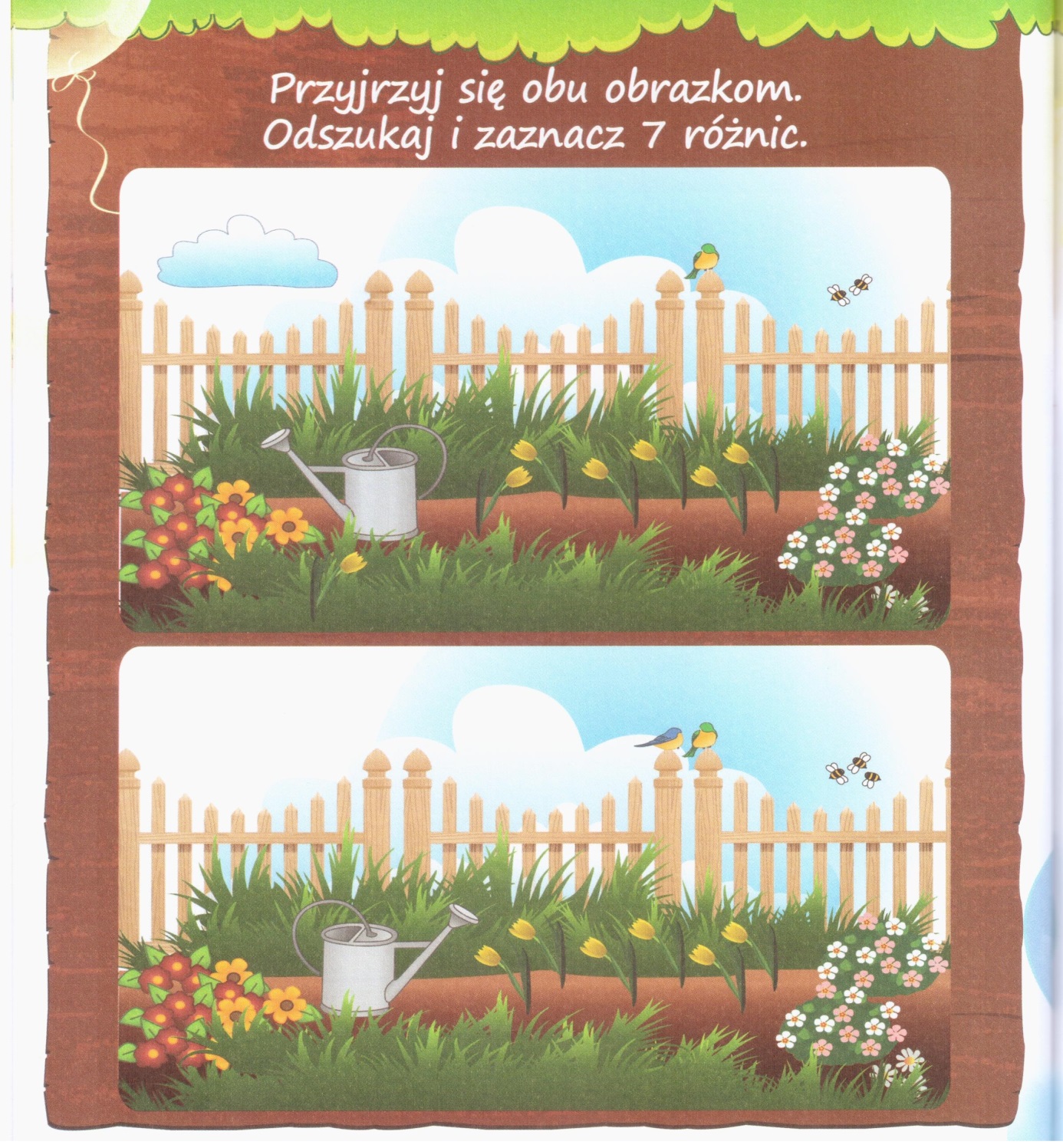 3. „Pieski z bajki”- zabawa słownikowa	Ciekawa jestem ile znasz bajek, w których występują pieski. Wymień jak najwięcej psów z bajek. Podziel na sylaby ich nazwy. Możesz wykonać obrazek/kolorowankę z ulubionym pieskiem z bajki.4. „Luluś – narysuj mi pieska” – kreskówka dla dzieci	Obejrzyj bajeczkę. Zobacz jak Luluś rysuje i spróbuj narysować własnego pieska.	https://www.youtube.com/watch?v=ZBXflNBuz68Miłej zabawy.